Matematika 8. třída 17. – 19. 2.1) Opište do školního sešitu:DRUHÁ MOCNINA DVOJČLENU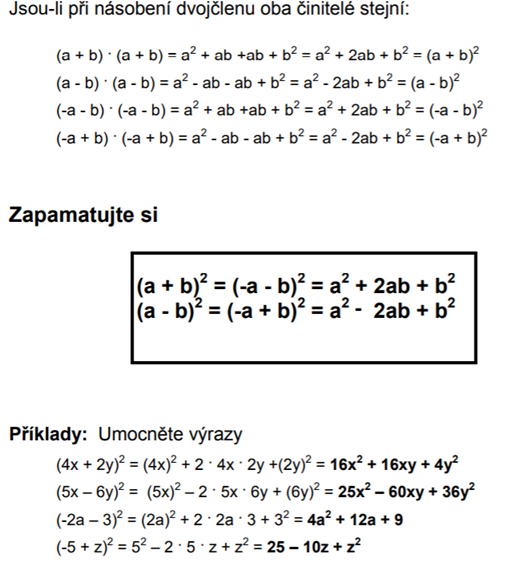 2) Vypracujte a pošlete 123/16 do pátku 19. 2. do 12.00, nejlépe přes ZadáníOdkaz pro lepší pochopení učiva:https://www.youtube.com/watch?v=1LRTJH5lSmw